NAME: AUN JAMESMATRIC NO: 15/ENG05/004DEPARTMENT: MECHATRONICS ENGINEERINGQUESTION 1Acommandwindowclear clcclosesymsxx = 0 : 0.001 : 15y = (0.0052*x.^2) - (0.0013*x.^3) + (0.00013*x.^4)plot(x,y)grid ongrid minorxlabel('x')ylabel('y')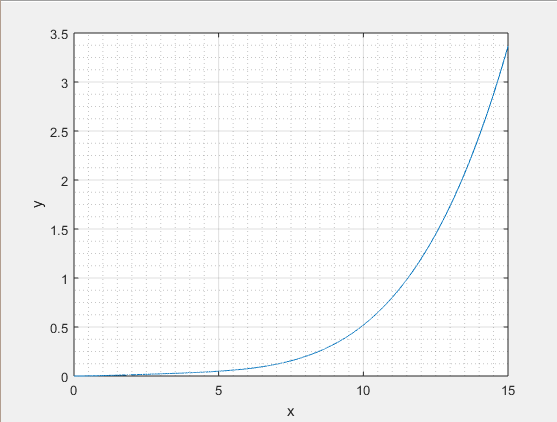 QUESTION 1Bcommandwindowclear clcclosesymstt = 0 : 0.001 : 1n = 1.285*exp(-4*t) + 3.714*exp(3*t) - 12*t.^3 + 3*t.^2 - 6.5*tplot(t,n)grid ongrid minorxlabel('t')ylabel('n')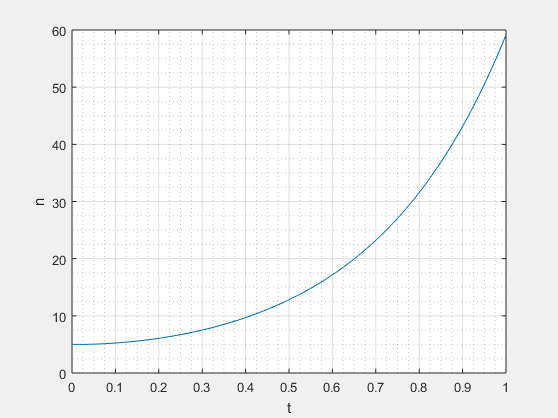 